 Trig Tour – Seeing Patterns in a Unit Circle 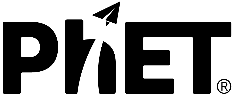 Part I – ConnectWe learned about short cuts that help us to quickly find the lengths of the sides of a couple of special right angles.  For example, in a 45-45-90 triangle, the two sides of the triangle are equal.  Sketch a 45-45-90 triangle with a hypotenuse of 1.  Find the missing sides.  A second short cut helps us to quickly find the sides of another special right angle, the 30-60-90 triangle.  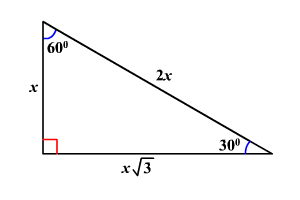 If the hypotenuse is 1, what are the lengths of the other two sides? Trig Tour – Seeing Patterns in a Unit Circle Part II – ExploreExplore Trig Tour for five minutes. Try to figure out what’s going on.  Click on the Special Angles button.  What angles are included?How are the angles measured? Look at the values of SIN as you move the red dot.  What do you notice?Look at the values of COS as you move the red dot.  What do you notice?What is the unit size of each line?  How do you know?What is the radius of the circle?  How do you know?At the end of the five minutes, you’ll be asked to share what you’ve noticed with your partner and then with the class. Trig Tour – Seeing Patterns in a Unit Circle Part III – InvestigateClick on the special angles button.  Sketch and label the sides of each triangle in the first quadrant.  Then find the basic trig functions of the triangle.  Next, find the ordered pair where the triangle touches the circumference.  Finally, find the angle size.  The first one is done for you.  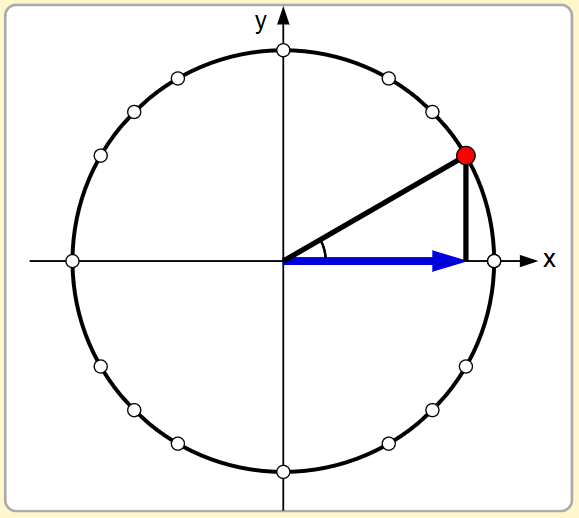 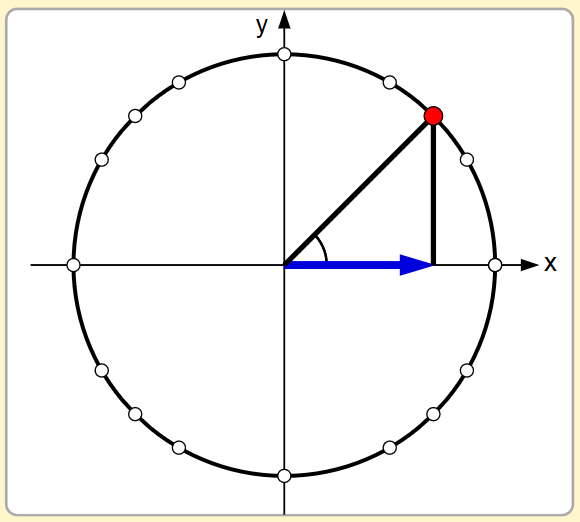 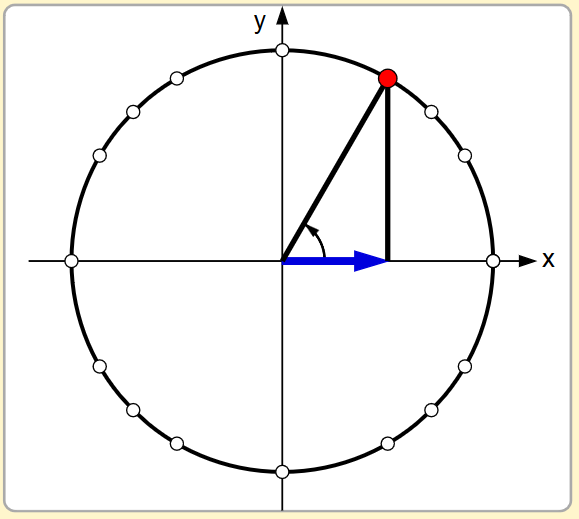 Repeat for the angles in Quadrant II.  Sketch and label the sides of each triangle in the first quadrant.  Then find the basic trig functions of the triangle.  Finally, find the ordered pair where the triangle touches the circumference.Compare your answers from the two different quadrants.  What do you notice?Make a prediction for quadrants III and IV.  Then complete the same steps as above to check your answers.Quadrant III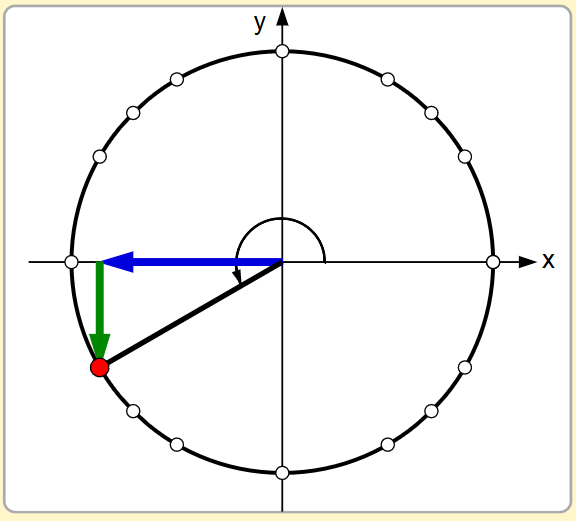 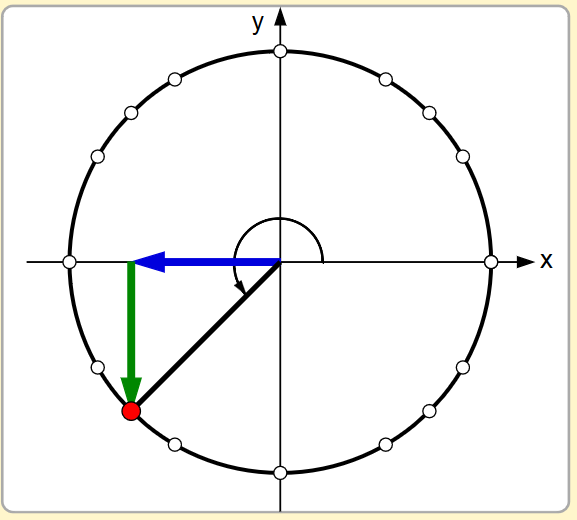 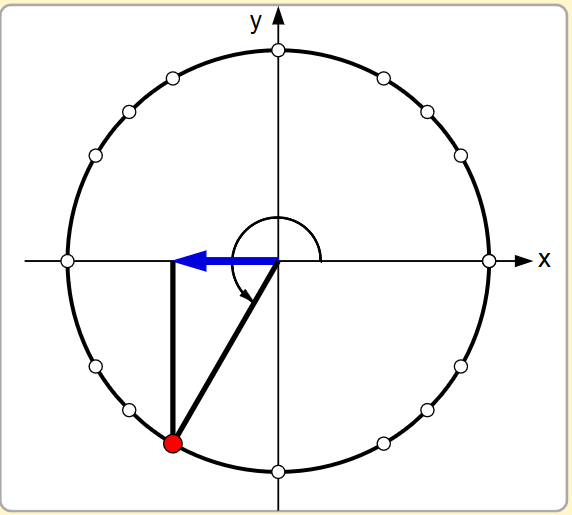 Quadrant IVLook back on your work:What is the relationship between sin θ and the ordered pair where the triangle touches the circumference of the circle?What is the relationship between cos θ and the ordered pair where the triangle touches the circumference of the circle?Look for patterns in the answers above, and then use what you know to answer the following questions:What is sin 90?		What is cos 90?What is sin 0?			What is cos 0?What is sin 180?		What is cos 180?What is sin 270?		What is cos 270?In which quadrants will sin θ be positive?						In which quadrants will sin θ be negative?						In which quadrants will cos θ be positive?						In which quadrants will cos θ be negative? 						In which quadrants will tan θ be positive?						In which quadrants will tan θ be negative?						Using your data that you’ve created, add the following to this picture:ordered pairs for each point on the circledegrees of the angle associated with that pointradians of the angle associated with that point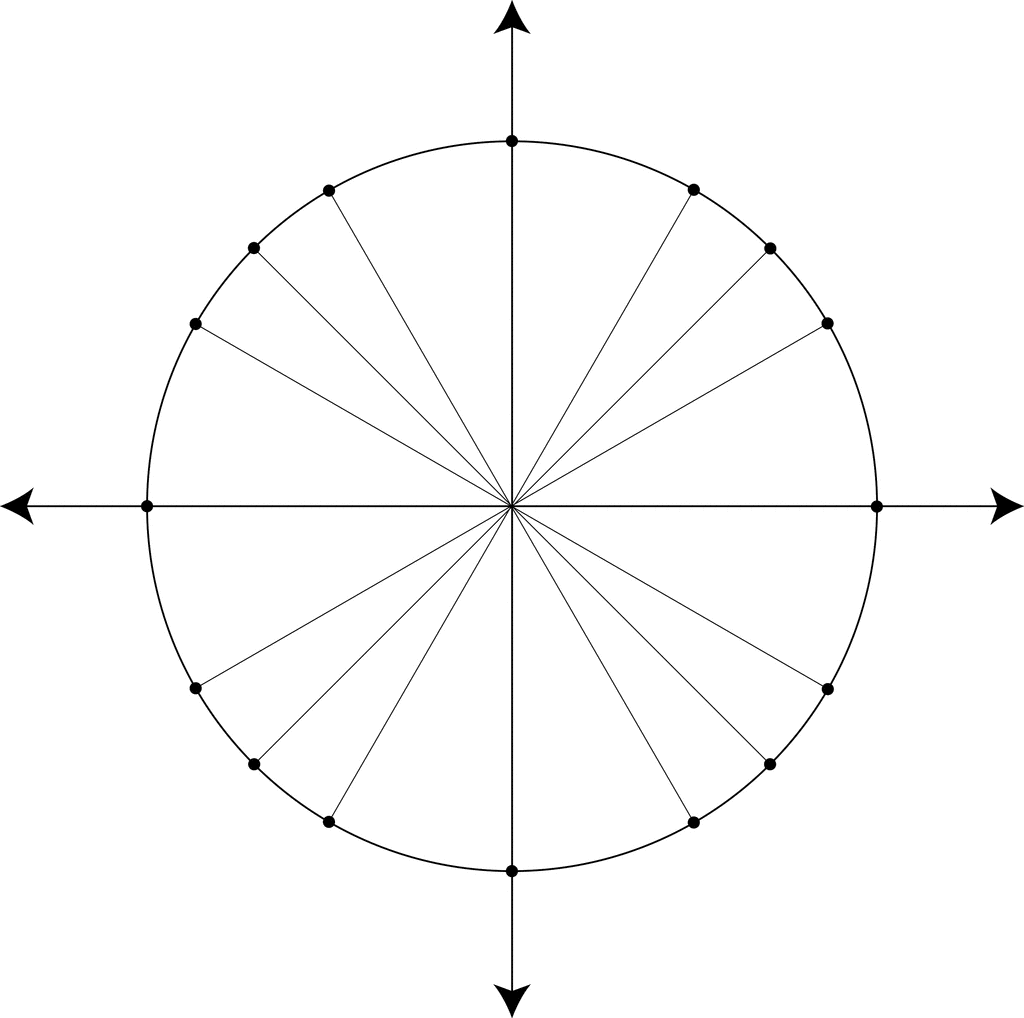 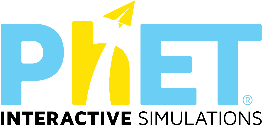 Trig Tour – Seeing Patterns in a Unit CirclePRE-PLANNINGPRIOR KNOWLEDGE	PRIOR KNOWLEDGE	PRE-PLANNINGKnow the trigonometric functions of Sine, Cosine and TangentUse Pythagorean Theorem to find the missing side of a right triangleUse knowledge about 45-45-90 and 30-60-90 triangles to quickly find missing sidesGraph on a Cartesian coordinate systemKnow the trigonometric functions of Sine, Cosine and TangentUse Pythagorean Theorem to find the missing side of a right triangleUse knowledge about 45-45-90 and 30-60-90 triangles to quickly find missing sidesGraph on a Cartesian coordinate systemPRE-PLANNINGLEARNING GOALS	LEARNING GOALS	PRE-PLANNINGAssociate the coordinates of points on the circumference of the unit circle with the cos and sin of the angle made by the radius containing these points, with the positive direction of the x-axisEasily translate between multiple representations of trig functions: as sides of a right triangle inscribed in a unit circle, and numerical values of function.Deduce the sign (+, -, 0) of trig function for any given angle without a calculator using the unit circle concept. Define exact trig functions for special angles using degrees or radians for angle measures.Associate the coordinates of points on the circumference of the unit circle with the cos and sin of the angle made by the radius containing these points, with the positive direction of the x-axisEasily translate between multiple representations of trig functions: as sides of a right triangle inscribed in a unit circle, and numerical values of function.Deduce the sign (+, -, 0) of trig function for any given angle without a calculator using the unit circle concept. Define exact trig functions for special angles using degrees or radians for angle measures.PRE-PLANNINGCommon Core StandardsCommon Core PracticesPRE-PLANNINGCCSS.Math.Content.HSG.SRT.C.8
Use trigonometric ratios and the Pythagorean Theorem to solve right triangles in applied problems.CCSS.Math.Content.HSF.TF.A.3
(+) Use special triangles to determine geometrically the values of sine, cosine, tangent for π/3, π/4 and π/6, and use the unit circle to express the values of sine, cosine, and tangent for x, π + x, and 2π - x in terms of their values for x, where x is any real number.2. Reason abstractly and quantitatively7. Look for and make use of structurePRE-PLANNINGMATERIALS	MATERIALS	PRE-PLANNINGPhET Trig Tour simulation: http://phet.colorado.edu/sims/html/trig-tour/latest/trig-tour_en.htmlLaptop/Chromebook/tablet for each student or pairSeating chart that allows for occasional pairings of students. “Trig Tours” Activity Sheet for each student (see below)PhET Trig Tour simulation: http://phet.colorado.edu/sims/html/trig-tour/latest/trig-tour_en.htmlLaptop/Chromebook/tablet for each student or pairSeating chart that allows for occasional pairings of students. “Trig Tours” Activity Sheet for each student (see below)LESSON CYCLEConnect	8 minutesConnect	8 minutesLESSON CYCLEHand out the Part 1 Connect worksheet.  Ask students to work with a partner to complete the review.  Use a document camera to share student work, or have students write their work on the board.  Hand out the Part 1 Connect worksheet.  Ask students to work with a partner to complete the review.  Use a document camera to share student work, or have students write their work on the board.  LESSON CYCLEExplore the Sim	5 minutesExplore the Sim	5 minutesLESSON CYCLEAsk the students to access the PhET Trig Tours Simulation here:http://phet.colorado.edu/sims/html/trig-tour/latest/trig-tour_en.htmlAllow students 5 minutes to explore the sim.  You can provide the PART II – EXPLORE handout to students to complete, or use that handout as questions to ask students as you walk around.As a whole class, provide students with time to share what they learned about the sim, especially pointing out features of the sim’s controls, and connecting the special angles to the triangle problems they just solved.Ask the students to access the PhET Trig Tours Simulation here:http://phet.colorado.edu/sims/html/trig-tour/latest/trig-tour_en.htmlAllow students 5 minutes to explore the sim.  You can provide the PART II – EXPLORE handout to students to complete, or use that handout as questions to ask students as you walk around.As a whole class, provide students with time to share what they learned about the sim, especially pointing out features of the sim’s controls, and connecting the special angles to the triangle problems they just solved.LESSON CYCLEInvestigate Relationships	15 minutesInvestigate Relationships	15 minutesLESSON CYCLEPass out the worksheet PART III to the students.  Have the students work independently or in pairs to answer the questions.Circulate the room to be available for student questions and to ask probing/pushing questions. If a student is struggling with the task, it can help to probe for more information. What do you see on the unit circle?What angle is being considered?  How do you know?Where will sin be positive?Where will sin be negative?Where will cos be positive? When will cos negative?  How do you know?Can you predict for a particular angle whether the sin is positive or negative?  How?BE SURE:To check to see that students are seeing patterns in the ordered pairs of the unit circle.Pass out the worksheet PART III to the students.  Have the students work independently or in pairs to answer the questions.Circulate the room to be available for student questions and to ask probing/pushing questions. If a student is struggling with the task, it can help to probe for more information. What do you see on the unit circle?What angle is being considered?  How do you know?Where will sin be positive?Where will sin be negative?Where will cos be positive? When will cos negative?  How do you know?Can you predict for a particular angle whether the sin is positive or negative?  How?BE SURE:To check to see that students are seeing patterns in the ordered pairs of the unit circle.LESSON CYCLEDiscuss	15 minutesDiscuss	15 minutesLESSON CYCLERemind students to close their laptops or turn around so that the sim does not distract them from listening. Use an established teaching strategy such as popcorn discussion (one student answers, calls on the next student to talk), think-pair-share (pose question, allow time to think, turn and talk to partner), or group discussions (print out questions and have groups talk to each other and write down consensus to share aloud with class). Sample questions include: What patterns did you find?How do these patterns help you know if the sin or cos will be positive or negative without using this sim?What strategies might help students remember the values of the unit circle?Why did knowing the special triangles help in finding the ordered pairs of the unit circle?Why is it called a unit circle?Remind students to close their laptops or turn around so that the sim does not distract them from listening. Use an established teaching strategy such as popcorn discussion (one student answers, calls on the next student to talk), think-pair-share (pose question, allow time to think, turn and talk to partner), or group discussions (print out questions and have groups talk to each other and write down consensus to share aloud with class). Sample questions include: What patterns did you find?How do these patterns help you know if the sin or cos will be positive or negative without using this sim?What strategies might help students remember the values of the unit circle?Why did knowing the special triangles help in finding the ordered pairs of the unit circle?Why is it called a unit circle?LESSON CYCLEClosure	10 minutesClosure	10 minutesLESSON CYCLEHave students use their completed unit circle to quickly find the sin and cos of a variety of angles (both in degrees and radians).  Your students may find the ‘finger trick’ to be a fun way to remember the values.  You can learn more about it here:  http://www.moomoomath.com/Easy-way-Learn-Unit-Circle.html     Have students use their completed unit circle to quickly find the sin and cos of a variety of angles (both in degrees and radians).  Your students may find the ‘finger trick’ to be a fun way to remember the values.  You can learn more about it here:  http://www.moomoomath.com/Easy-way-Learn-Unit-Circle.html     